President Eli Lexander                                                             Sekretær Brith Grane   Mobil 91331392    E post elex@online.no                            Mobil 90992525 E post brikar@online.no            Askøy Rotary Klubb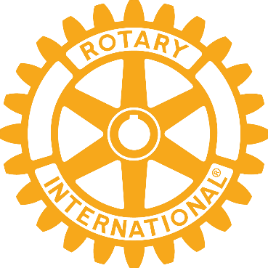 Referat fra medlemsmøte 02.03.2023 1930-2030Til stede: 16 medlemmer President Eli tente lys for klubben og Rotary. Vi har vært veldig synlig denne vinteren og deltatt på ulike arrangement og startet innsamling til Shelterbox.Målet med Shelterbox aksjonen er 10 stk, hvorav klubben bidrar med 3 stk.Eli informerte også om opptak nytt medlem May Britt Fretheim Juvsett senere i programmet.Det var hyggelig å få besøk av chartermedlem Terje Bøe som er i sitt 86 år og har sitt hjerte i Rotary. Han holdt en lang 3 min. hvor han tok oss med til tidligere dager med tradisjoner som har forandret seg frem til i dag, men til det positive. Klubben har utviklet seg fra fokus på interne tradisjoner til mer å gagne andre med bidrag og prosjekt både lokalt, nasjonalt og ikke minst internasjonalt. Mye takket vår økonomiske motor Yrkesmessen. 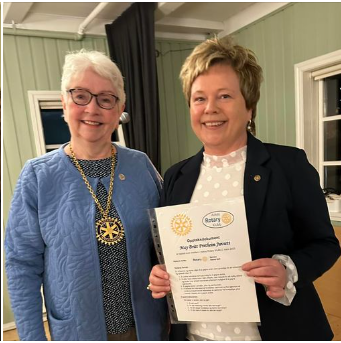 Geir, Magne og Yngve deltok på kultursamling for eldre i Kulturfabrikken i Hetlevik sist fredag. Geir informerte om et flott arrangement i flotte lokaliteter: foredrag, besøk i museet og 3-retters middag.Deretter ble det tradisjonen tro på S&P møte vinutlodning.Terje fikk avslutte med diktet om buekorpsgutten som aldri nådde helt frem, men som hadde sine drømmer. Han ble alltid gående bakerst som en «rævedilter», helt til den dagen han ble båret ut av kirken; da var han først og de andre ble gående bak som «rævediltere». Neste torsdag er det gjennomgang prosjekter, Eli er borte ifbm. Pets, Asbjørn er vikar.Hetlevik 4.3.2023 Jonas Bernt Torsvik, referentMøtereferat fra møte i Askøy Rotary Klubb den 09 mars 2023Det ble avholdt møte i Askøy Rotary Klubb den 9 mars då med tema «Status i Prosjekter».Møtet ble ledet av fungerende President Asbjørn grunnet at President Eli deltok på PETS.
Asbjørn åpnet møtet ved å ønske velkommen og tente lys for befolkningen i Ukraina.Deltakere på møtet var fungerende President Asbjørn, Jonas, Lars, Tor, Helge, Bente, Yngve, Einar, Liv, Arvid, Terje S og Geir (referent). Totalt 12 medlemmer møtte.Asbjørn holdt selv 3 minutter, og benyttet anledningen til å omtale kommunens forhold til et lokalt veiprosjekt i Skiftesvik. Asbjørn er selv berørt av denne veiutbyggingen. Veien er i dag 3.0 m brei og uten fortau og veilys.
Veien er prosjektert til 5 m bredde med veilys og fortau. Nå ønsker kommunen å overdra veien til privat eie med påfølgende vedlikehold. Dette innebærer en forringelse i standard og med vedlikeholdsbyrde for den enkelte av de tilgrensede eiendommene.
Det skal nå være et møte mellom berørte grunneiere og Askøy Kommune for å bli orientert om reguleringsplanen for Skiftesvik.Status for prosjektene ble enkeltvis gjennomgått.
-	Når det gjelder medlemsverving vil det bli tatt nye initiativer ila våren.
-	Sammensetning av Messekomiteen ble gjennomgått. Tor har vært med i denne komiteen ifm permisjonen til Terje S.
-	Talentprisen og Ryla er ikke nevnt og må få klar tilknytting til relevante komiteer 
-	«Ungdom» er i hovedsak ungdomsutveksling
-	Det planlegges en eldretur ultimo mai mnd /primo juni. Sannsynligvis er det denne gangen Fromreide som står for tur. (Var Kleppestø sist)
-	Fenring får utbetalt sin del av inntektene knyttet til «Yrkesmessen» ift hvor mye annsonser de har solgt. Yrkesmessen avholdt i Åsane hadde på langt nær den form for oppmøte som vi har hatt i Askøy. I Åsane var deltakelsen for elevene frivillig. Torsdag om en uke er det evaluering av alle Yrkesmessene som har vært avholdt i Distriktet i år. Evalueringsmøtet avholdes i Åsane med messeansvarlig Åsane Rotary Klubb som arrangør.
-	Når det gjelder «Crops Farming» og «suppekjøkkenet» trenger disse ytterligere finansiering, og saken vil bli behandlet i styremøte før neste medlemsmøte. Området er nå pløyd opp og det er plantet 4 forskjellige grønnsaker.
-	Det arbeides med et prosjekt for bistand/hjelp til vanskeligstilte familier. Dette i samarbeid med Kiwanis klubb.
-	Jonas orienterte om status for «Sansehagen» med planer for vårsesongen. Vi skal søke å få til en felles dugnad der vi også skal se på anledningen til å arrangere en sammenkomst med beboere og ansatte.Møtet ble avsluttet kl 20.30, og Asbjørn ønsket alle vel hjem!Referent Geir Kilhus Møtereferat fra møte i Askøy Rotary Klubb den 16 mars 2023President Eli ønsket velkommen og åpnet møtet.
Presidenten tente lys for den vanskelige situasjonen på Afrikas Horn (hungersnød).Det var 13 deltakere på dette møtet med President Eli, Bente, Brith, Yngve, Terje S, Arvid, Einar, Ingebeth, Liv, Magne, Helge, Giske og Geir (undertegnede referent).Asbjørn og John Ivar var fraværende da de deltok på et møte i Åsane for å delta i evaluering av Yrkesmessene i regionen.
President Eli overbragte bursdagsgratulasjoner til Geir Kilhus i anledning 70-årsdagen den 17 mars. Hun overrakte han/meg en storveis blomsteroppsats med hilsen fra alle klubbmedlemmene. Undertegnede/Geir takket for den fine oppmerksomheten og satte stor pris på å bli husket og markert på en slik fin måte. President Eli orienterte om PETS som hadde fokus på forskjellige utfordringer gjennom gruppearbeider.President Eli orienterte om en del styresaker med fokus på økonomi:
-	«Crop Farming» har en prosjektramme på kr 63000, og vi har garantert for kr 25.000 som nå overføres
-	Det ble bevilget kr 15.000 til suppekjøkkenet. Dette er finansiering av driften for dette inntil at første avling kan høstes.
-	Tom er plukket ut til å delta på en fredskonferanse/seminar i USA som varer i 3 dager, og klubben støtter han med kr 5000 som et bidrag til reise og opphold.
-	Klubben har finansiert 6 shelter-bokser, inklusive de 3 som ble direkte finansiert, som er sendt til jordskjelvområdene i Tyrkia og Syria. Det mangler nå kr 1500 før vi kan sende den 7. boksen. ARK ligger på andreplass i Distriktet når det gjelder bidrag til jordskjelvofrene.Einar hadde 3-minutter, og orienterte om klassetreff med elever som gikk på Askøy Realskole i 1957. 8 tidligere elever deltok på en minnerik feiring.Resterende del av møtet ble en kulturaften med sang av vår egen Giske Bratli som trakterte pianoet. Hun fremførte et rikholdig repertoar med gamle slagere. Medlemmene fikk utdelt kopi av sangtekstene slik at vi kunne synge med etter beste evne. Hun startet opp med «De nære ting» og deretter fulgte et dikt fra det høge nord som opprinnelig var fremført av Arvid Hansen og Tove Karoline Knudsen «Blå kveld» - «Skarven ror med mæ i kveld».
Vi fikk så høre «Hvem kan segla foruten vind» laget av Erik Bye, og i Marit Larsens versjon.
Vi fikk videre fremført flere dikt av Jacob Sande, sanger fra Kari Bremnes («Hurtigrute») og Ivar Medaas («Dar kjem dampen»)Etter oppfordring fra President Eli ble kveldens kulturforestilling avsluttet med «Imagine»Referent / Geir Kilhus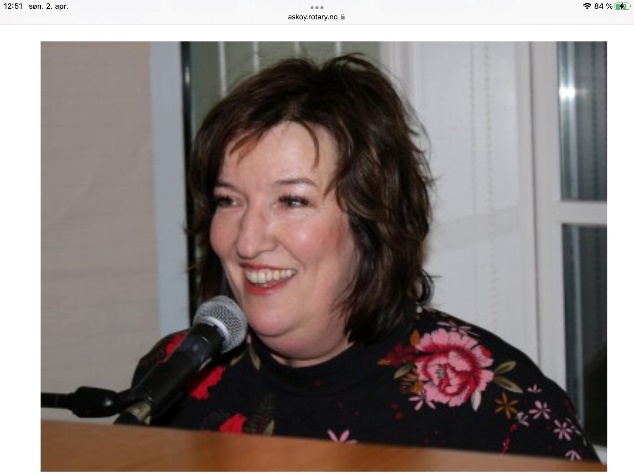 Rotarymøte 23. mars 2023 Vi var 17 medlemmer fra klubben, 12 fra Fenring, Bergen Vest og Sotra Rotaryklubber, og 1 gjest.Dagens program var informasjon om Bergen Havn og planer for havneutbygging.President Eli ønsket gjester velkommen og tente lys for samarbeid. Hun minner videre om at påmelding til RYLA måtte gjøres innen 1. mai.
Dagens 3-minutter var med John Ivar, han tok for seg Rotary før og nå, hva har endret seg og hvorfor? Ønsket en tankevekker, før var komitearbeid viktig, bl.a. for å bli bedre kjent. 3-minuttere var viktig for at alle skulle slippe til, «ordet er ditt» ta opp viktige samfunnsspørsmål bl.a.Dagens foredrag var med Markedsdirektør Nils Møllerup fra Bergen Havn AS, han fortalte at han var bondesønn fra MILDE/Hjellestad en gård han nå hadde arvet. Utdannet innenfor transport og logistikk og jobbet mye med Godstrafikk. Han begynte i Bergen Havn i 2015.
Bergen og Omeng Havnevesen ble i 2019 til Bergen Havn AS, tidligere hadde de mange eiendommer, men disse overtok Bergen kommune og leies nå tilbake til driftsselskapet. Bergen Havn eies av 7 kommuner rundt Bergen. Virksomheten består av følgende: Kommersiell virksomhet med cruiseskip, offshoreskip, ferger og passasjerbåter, og samfunnsoppdrag som farvannsoppdrag, beredskapshavn, godshavn og fritidsbåter.
Cruise er en viktig næring, legger igjen en halv milliard til Bergen. Fløybanen kunne ikke hatt den frekvensen hvis de ikke hadde hatt cruisepassasjerene. Et skip som AIDAnova med 5000 passasjerer legger igjen bare til Bergen Havn kr 406 200,- i havneavgift, passasjeravgift m.m.
I dag har Bergen 340 cruiseanløp i året, mot 160 i år 2000, den gangen var det i snitt 1000 passasjerer pr. skip mot i dag 3000. Bergen har hatt maks 8 cruiseskip på en dag med 14000 passasjerer med dette gir store utfordringer. Fra 2016 var det tillatt med maks 5 skip og fra 2018 maks 3 skip og 8000 passasjerer, dette bl.a. etter restriksjoner fra Bergen kommune. Man har inntil 30 måneders booking for anløp. 
Det stilles nå miljøkriterier for å ta imot cruiseskip: Første mai i fjor startet ordningen med å karakterisere cruiseskips miljøpåvirkning mens de ligger til kai i Bergen Havn. (Environmental Port Index-EPI).
EPI er et verktøy som muliggjør karakterisering av et skips miljøpåvirkning i forbindelse med et havneanløp. Målet er å gjøre EPI til en internasjonalt anerkjent metode for miljøkarakterisering av skip og arbeide for at flest mulig havner benytter EPIs webløsning for evaluering av anløp i egen havn.
Dette innebærer bl.a. at man får rabatt hvis man ligger med landstrøm og påslag ved forurensing opp til 170 %. Det er investert 250 mill. i landstrøm i Bergen, det kan ligge 3 cruiseskip samtidig på landstrøm.  Skremmer dette cruiseskipene bort fra Bergen? Svaret er nei, Bergen er en viktig destinasjon alle vil til fjordene!
Fra 2023 stilles det krav til skipsmotorene, kreves Tier 1 motorer (kom i 2000) for å kunne legge inn booking og fra 2024 Tier 2 motorer og fra 2026 må alle kunne ligge på landstrøm.
Bergen er en foregangshavn for grønt skifte og har fått en internasjonal miljøpris for dette.
Offshorebåtene ligger i Bergen mens de venter på oppdrag og disse ligger på landstrøm, dette er også gunstig for mannskapsbytte.
Det er en konflikt mellom Bergen Kommune og Bergen Havn når det gjelder disponeringen av havnen, det er 6 km med kai i Bergen men en del av disse anleggene vil Bergen kommune ha til boligutbygging og ønsker derfor å flytte godshavnen som ligger på Dokken til Ågotnes i Øygarden. En utbygging av godshavn på Ågotnes vil koste 1,8 milliarder og dette har ikke Bergen Havn råd til da de tjener lite på godstrafikken. Godstrafikken på Dokken disponerer i dag 1,4 km kai mens det på Ågotnes bare vil kunne bygges 700 meter med kai. 
Jekteviken ønskes også til boligutbygging som igjen vil gå ut over cruisetrafikken og ferjetrafikken til Fjordline samt Hurtigruten. Det er i dag uklart hvordan dette vil kunne erstattes.
Tiden rant ut så det ble ikke tid til å dvele så mye mer med dette, president Eli takket for et interessant foredrag og overleverte en vinflaske som takk!
Lars /referentREFERAT FRA KLUBBMØTE I ARK 30 03 2023Tilstede 13 medlemmer pluss foredragsholder Eli tente lys for LYS; dvs at vi går mot lysere tider og sommertiden har gitt oss lysere kvelder.Neste medlemsmøte 13 04 får vi nærmere presentasjon av Ukraina prosjektet, Mobile enheter. Olexi Gusev fra Ukraina har besøkt både Nord Hordaland og Voss Rotary klubb, som begge har gitt midler til prosjektet. Dette førte også til at Voss Energi ga kr 250 000.- til mobile enheter.Kveldens gjest og foredragsholder var Vidar Trellevik. Tema var Medierevolusjonen, slik jeg ser det.Han har litt tilknytning til Askøy via familie, startet eget fotostudio på Tårnplass i 1980. Har samarbeidet med Frode Fimland fra Askøy og Jonas via reklamefilmer for Fjordline på 1990 talletRadioens historie, var det prøvesending i Norge i1923. Første store massemedium og vær-, fiskeri- og børsmelding kom ut til folket. Mange innrettet livet sitt etter når sendingene kom, f. eks bonden. 13 desember 1925 åpnet Bergen Kringkaster, som var reklamebasert. Bergens Kringkastingsselskap ble startet i 1923. Sendingene fra stasjonen på Erdal startet 28 nov. 1937, og vi fikk høre litt fra Kallemann og Amandus på Bergen Lokal 1963, introdusert av Bjørn Tore Andre`. Det store navnet på NRK radio var Rolf Kirkvaag, Sjonkel Rolf, meget kjent med Titten Tei.NRK stiftet 1 juli 1933 og de hadde monopol iflg loven på lyd og evt. senere billedmedium. Høyre var imot monopol, men AP, Bondepartiet etc var for.  I Bergen holdt de til i Kropelinhuset. Radioens Gullalder var i 1950 årene, med tidligere nevnte meldinger og Barnetimen. 20 august 1960 åpnet kringkastingssjef Kåre Fostervoll NRK fjernsyn. Både Einar Gerhardsen og Kong Olav V talte ved denne anledningen. NRK TV var en modell av BBC. Det oppstod en del skepsis i kjølvannet av TV åpningen, farlig for barn, fugler etc Farge TV kom i 1971, selv statsråd Førde var sterkt imot det. Hallvard Bakke, kulturminister 1986-1989, ledet massemedia utvalget. De ville først styrke NRK med flere repriser og sendinger. De var redd for kanalslalåm om vi fikk flere kanaler. Det kom ny Kringkastingslov, et nytt punkt ble tilføyet, begrensende disposisjoner. Lars Roar Langslet, kultur og vitenskapsminister 1981-1986, ble monopolets banemann 16 10 1981 Det er 41 år siden Oddvar Brå brakk staven i 1982. Kjente fjes på TV i disse årene var Ingrid Espelid og Inger Lise SkarsteinMange aktører søkte nå om å drive Lokal TV, det skulle ikke være sponset eller ha reklame. Ivar Garberg drev Puddefjord radio. Vi fik radio Bergen med Edvard Pettersen. Han var «stor» i kjeften og ble en kjent radioprofil. Sendingene støttet av mange blant annet fagforeninger. Filmavisen ble avløst av lokal TV, og vi fikk se et innslag fra 1959, Paddemyra, blokkene på Mannsverk. Før TV 2 ble nyheter filmet i Bergen på 16 mm smalfilm, redigert og levert kl 1515 på Flesland Bråthen safe, for visning sammen kveld. NRK Hordaland laget bra sendinger som Norge Rundt og Vestlandsrevy17 mai 1985 ble det filmet av TV Bergen, BTV og Godt nytt TV. TV Bergen skulle sende sport og sendte Brann kampen 16 mai mot Start. Vi vant! Helge Nilsen var reporter i TV Bergen, og vi fikk se Kong Olav V siste besøk på Festspillene i Bergen i 1987.En stor suksess for TV Bergen var TV Bingo fra 1989.ledet av Vidar T. I 1992 ble TV Bergen solgt og fint lite sendinger etter dette. TV 2 ble åpnet i Grieghallen i Bergen 05 09 1992 av Kong Harald. Allerede neste dag fikk seere et mye bredere programutvalg, og serier fra utlandet. Media City Bergen åpnet i 2017. Ringen sluttet til d.dReferent/ Brith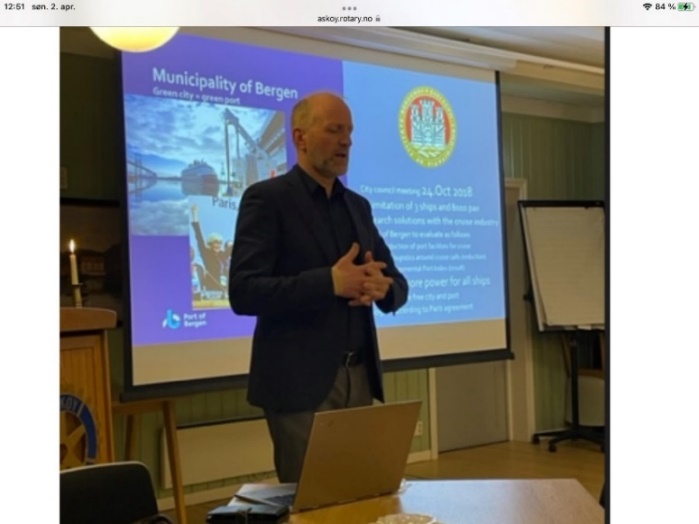 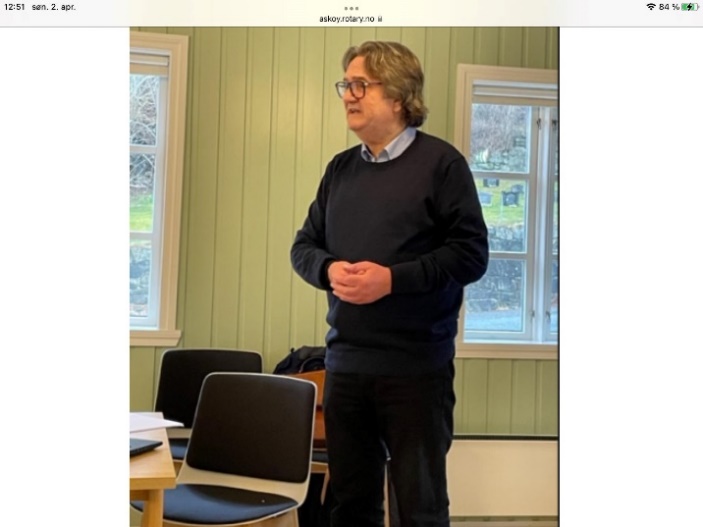 ASKØY ROTARY KLUBBASKØY ROTARY KLUBBASKØY ROTARY KLUBBASKØY ROTARY KLUBBASKØY ROTARY KLUBBASKØY ROTARY KLUBBASKØY ROTARY KLUBBASKØY ROTARY KLUBBASKØY ROTARY KLUBBASKØY ROTARY KLUBBASKØY ROTARY KLUBBASKØY ROTARY KLUBBASKØY ROTARY KLUBBASKØY ROTARY KLUBBASKØY ROTARY KLUBBASKØY ROTARY KLUBBASKØY ROTARY KLUBB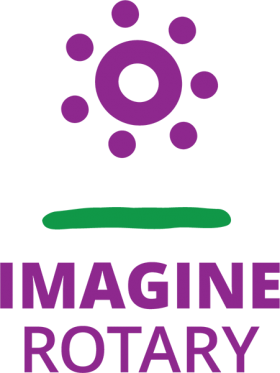 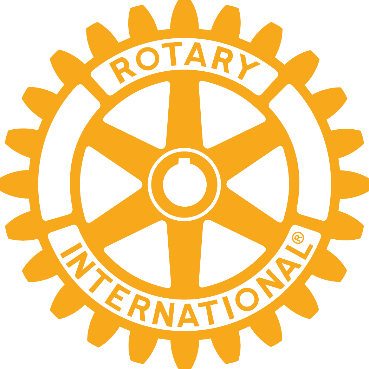 Rotary året 20 22 - 2023Rotary året 20 22 - 2023Rotary året 20 22 - 2023Rotary året 20 22 - 2023Rotary året 20 22 - 2023Rotary året 20 22 - 2023Rotary året 20 22 - 2023Rotary året 20 22 - 2023Rotary året 20 22 - 2023Rotary året 20 22 - 2023Rotary året 20 22 - 2023Rotary året 20 22 - 2023Rotary året 20 22 - 2023Rotary året 20 22 - 2023Rotary året 20 22 - 2023Rotary året 20 22 - 2023Rotary året 20 22 - 2023Brev nr. :7  31 03 Fremmøteoversikt:Fremmøteoversikt:Fremmøteoversikt:Fremmøteoversikt:Fremmøteoversikt:DatoAntallAntallAntallGjesterGjesterGjester                02 03   16    16    16 69,5%69,5%69,5%69,5%69,5%69,5%69,5%69,5%69,5%69,5%09 03    12    12    1250%50%50%50%50%50%50%50%50%50%16 03    13    13    1354,17%54,17%54,17%54,17%54,17%54,17%54,17%54,17%54,17%54,17%23 03171717 70,83%          Nils Møllerup 70,83%          Nils Møllerup 70,83%          Nils Møllerup 70,83%          Nils Møllerup 70,83%          Nils Møllerup 70,83%          Nils Møllerup 70,83%          Nils Møllerup 70,83%          Nils Møllerup 70,83%          Nils Møllerup 70,83%          Nils Møllerup12,Fenring, Sotra, B.vest RK12,Fenring, Sotra, B.vest RK12,Fenring, Sotra, B.vest RK30 0314141458,33%58,33%58,33%58,33%58,33%58,33%58,33%58,33%58,33%58,33%Vidar TrellevikVidar TrellevikVidar TrellevikProgramoversikt for neste måned:Programoversikt for neste måned:Programoversikt for neste måned:Programoversikt for neste måned:Programoversikt for neste måned:Programoversikt for neste måned:Programoversikt for neste måned:Programoversikt for neste måned:Programoversikt for neste måned:Programoversikt for neste måned:Programoversikt for neste måned:Programoversikt for neste måned:DatoTemaTemaTema3minutterReferentAnsvarligAnsvarlig13 04Ukraina prosjekt Mobile E ClinicsUkraina prosjekt Mobile E ClinicsUkraina prosjekt Mobile E ClinicsUkraina prosjekt Mobile E ClinicsUkraina prosjekt Mobile E ClinicsUkraina prosjekt Mobile E ClinicsUkraina prosjekt Mobile E ClinicsUkraina prosjekt Mobile E ClinicsUkraina prosjekt Mobile E ClinicsUkraina prosjekt Mobile E ClinicsUkraina prosjekt Mobile E ClinicsUkraina prosjekt Mobile E Clinics      LivJonasEliEli                20 04Verving medlemmer/FenringVerving medlemmer/FenringVerving medlemmer/FenringVerving medlemmer/FenringVerving medlemmer/FenringVerving medlemmer/FenringVerving medlemmer/FenringVerving medlemmer/FenringVerving medlemmer/FenringVerving medlemmer/FenringVerving medlemmer/FenringVerving medlemmer/FenringEliBenteLene JakobsenLene Jakobsen27 04Framo Bedriftsbesøk Framo Bedriftsbesøk Framo Bedriftsbesøk Framo Bedriftsbesøk Framo Bedriftsbesøk Framo Bedriftsbesøk Framo Bedriftsbesøk Framo Bedriftsbesøk Framo Bedriftsbesøk Framo Bedriftsbesøk Framo Bedriftsbesøk Framo Bedriftsbesøk ArvidTerjeTrond LjonesTrond LjonesFødselsdager i AprilFødselsdager i AprilFødselsdager i AprilFødselsdager i AprilFødselsdager i AprilFødselsdager i AprilFødselsdager i AprilFødselsdager i AprilNavnDagDagDagMndÅrAlderBente FauskangerBente FauskangerBente FauskangerBente FauskangerBente FauskangerBente FauskangerBente FauskangerBente FauskangerBente Fauskanger191919041960        63Brith Karin GraneBrith Karin GraneBrith Karin GraneBrith Karin GraneBrith Karin GraneBrith Karin GraneBrith Karin GraneBrith Karin GraneBrith Karin Grane26262604195370